АДМИНИСТРАЦИЯ СЕЛЬСКОГО ПОСЕЛЕНИЯ МЯКСИНСКОЕП О С Т А Н О В Л Е Н И Е             от  №                                                                       с. МяксаОб утверждении схемы размещения гаражей,являющихся некапитальными сооружениями, стоянки технических или других средствпередвижения инвалидов вблизи их места жительства на территории сельского поселенияМяксинскоеВ соответствии с Федеральным законом от 05 апреля 2021 года № 79-ФЗ «О внесении изменений в отдельные законодательные акты Российской Федерации», постановлением Правительства Вологодской области от  30 августа 2021 года № 1022 «О порядке разработки и утверждения органами местного самоуправления муниципальных образований области схемы размещения гаражей, являющихся некапитальными сооружениями, а также стоянок технических или других средств передвижения инвалидов вблизи их места жительства на земельных участках, находящихся в государственной и муниципальной собственности», со ст. 39.36-1 Земельного кодекса Российской Федерации, в соответствии с Федеральным Законом от 06.10.2003 № 131-ФЗ «Об общих принципах организации местного самоуправления в Российской Федерации»Администрация о сельского поселения МяксинскоеПОСТАНОВЛЯЕТ:1. Утвердить схему размещения гаражей, являющихся некапитальными сооружениями, стоянки технических или других средств передвижения инвалидов вблизи их места жительства на территории сельского поселения Мяксинское согласно приложению к настоящему постановлению.2. Настоящее постановление подлежит официальному опубликованию в информационном вестнике сельского поселения Мяксинское и размещению на официальном сайте Череповецкого муниципального района в информационно-телекоммуникационной сети «Интернет».    Глава сельского поселения    Мяксинское Л.Г.КиселеваСхема размещения гаражей, являющихся некапитальными сооружениями, стоянки технических или других средств передвижения инвалидов вблизи их места жительства на территории сельского поселения МяксинскоеЧереповецкого муниципального районаСхематическое изображение местоположения некапитальных сооруженийс. Мякса, около дома № 3 по ул. Некрасова(координаты 58.890369, 38.197489)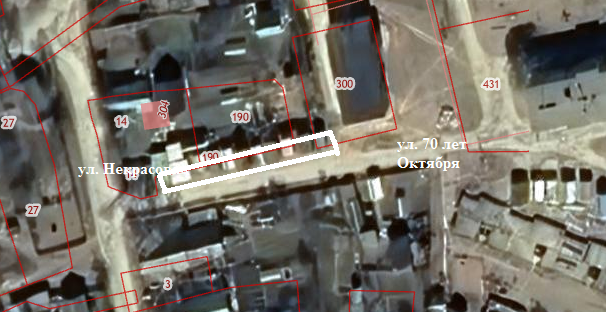 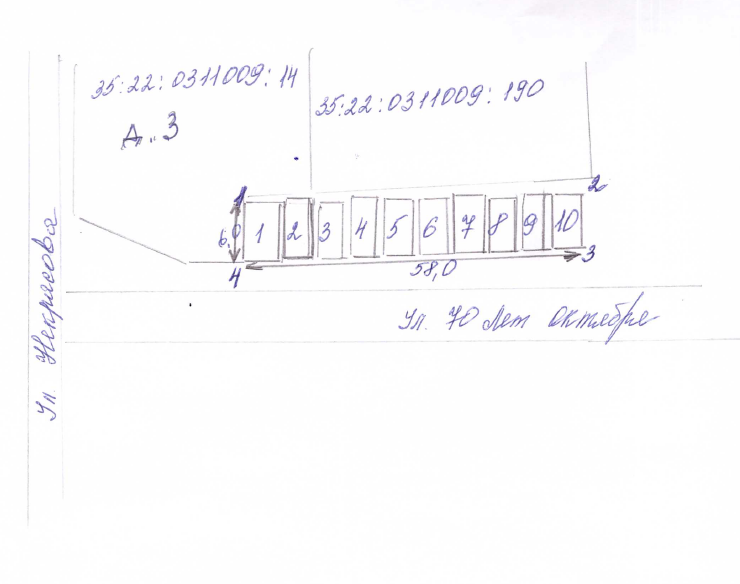 Схематическое изображение местоположения некапитальных сооруженийс. Мякса, ул. 70 лет Октября,  через дорогу от МКД № 2 (координаты 58.890416, 38.199384)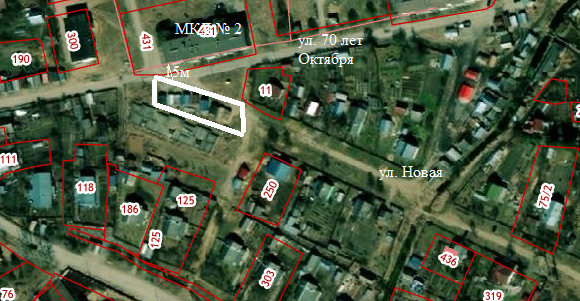 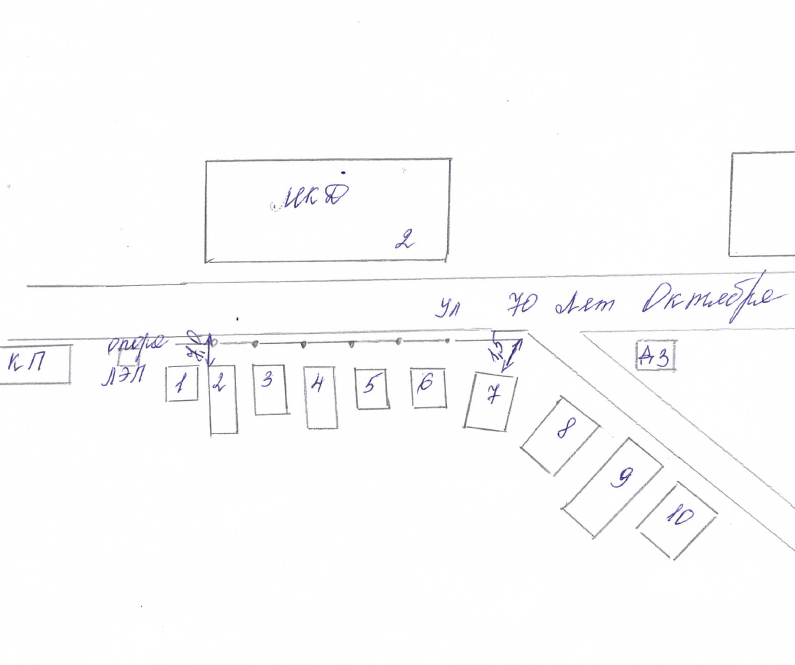 Схематическое изображение местоположения некапитальных сооруженийс. Мякса, через дорогу от МКД № 1 ул. 70 лет Октября(координаты 58.890757, 38.202441)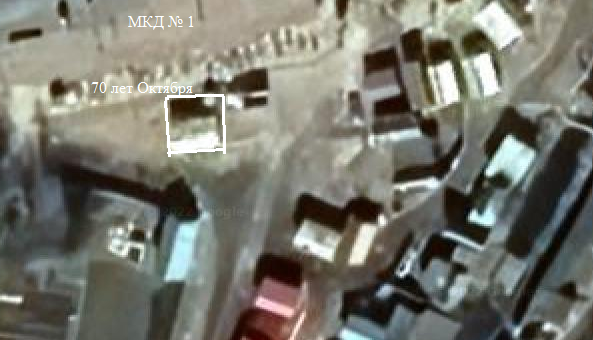 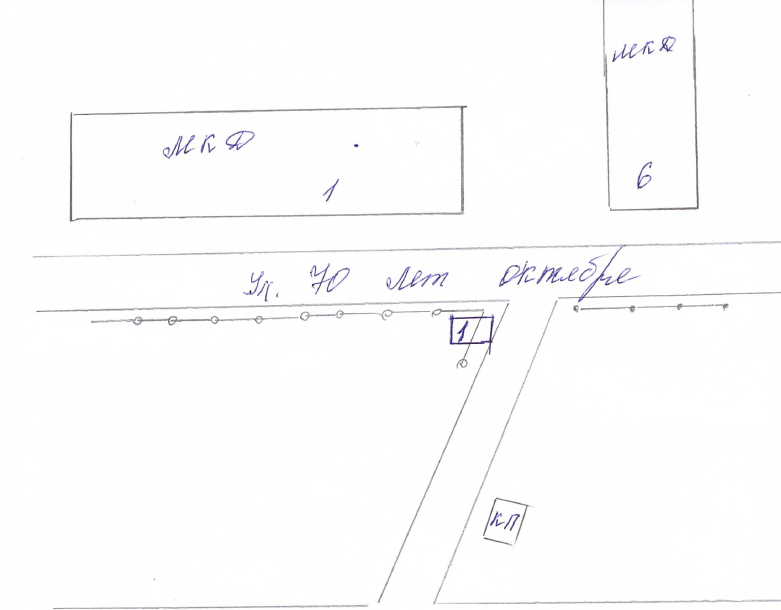 Схематическое изображение местоположения некапитальных сооруженийс. Мякса, у КП, расположенных по адресу: ул. 70 лет Октября, д.1(координаты 58.890352, 38.202553)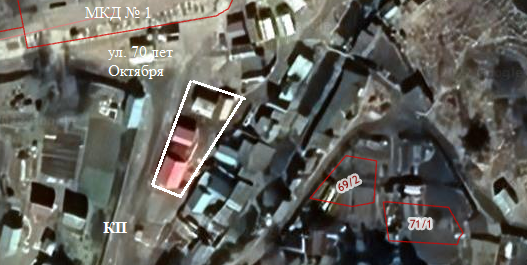 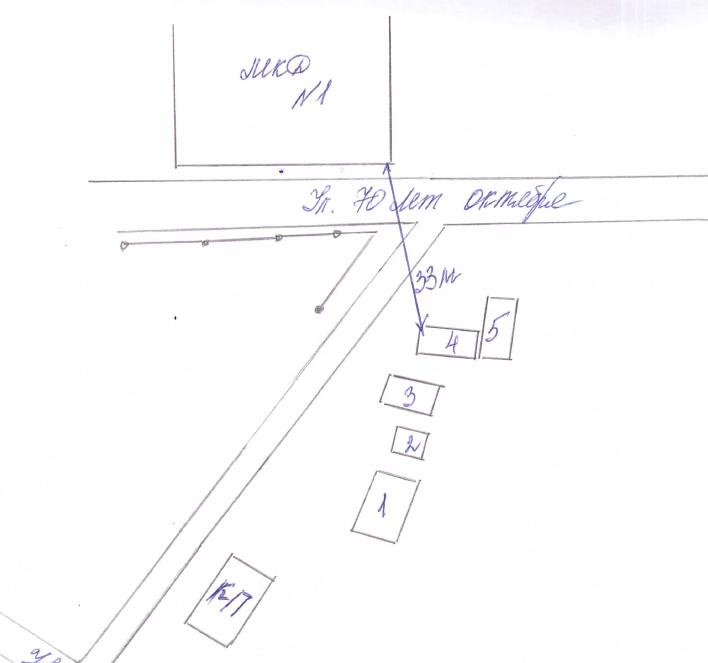 Схематическое изображение местоположения некапитального сооруженияс. Мякса, ул. 70 лет Октября, у ручья (координаты 58.890724, 38.203363)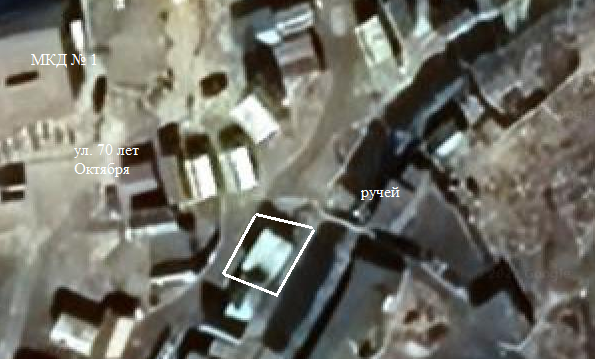 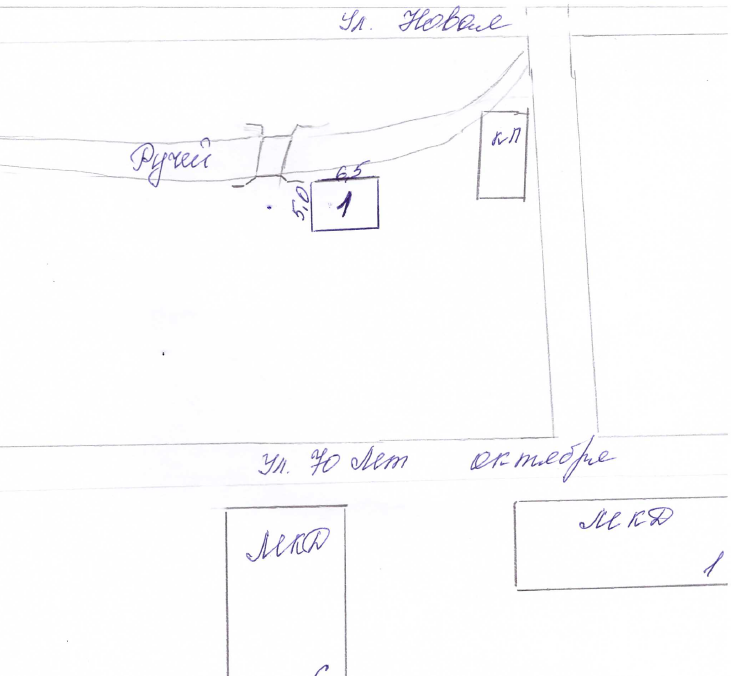 Схематическое изображение местоположения некапитальных сооруженийс. Мякса, ул. 70 лет Октября, у ручья(координаты 58.891277, 38.204395)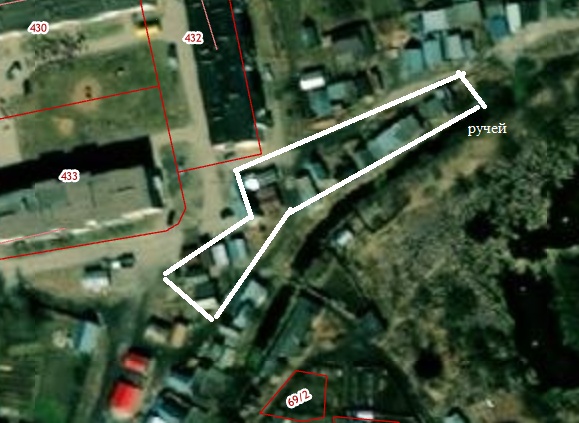 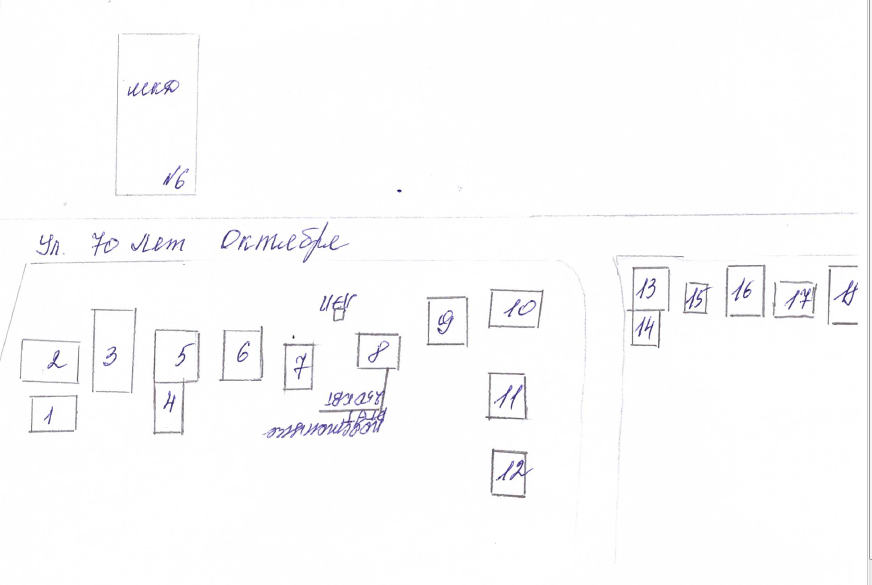 Схематическое изображение местоположения некапитальных сооруженийс. Мякса, ул. 70 лет Октября, за МКД № 6(координаты 58.891278, 38.203602)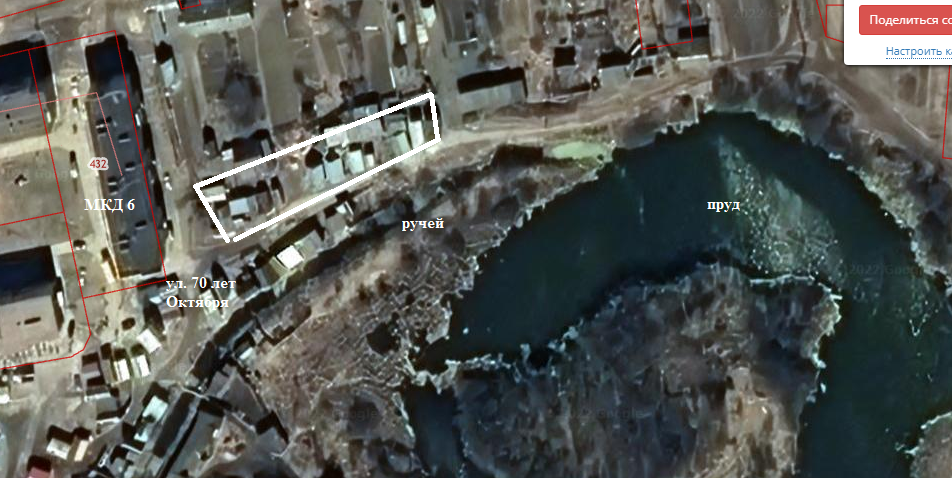 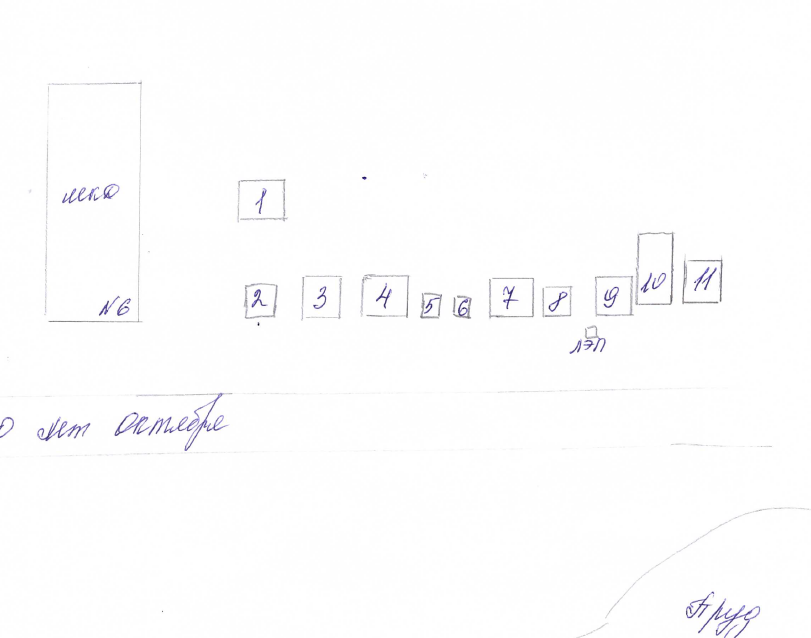 Приложение к постановлению Администрации сельского поселения Мяксинскоеот  №№ п./п.Местоположение (адресный ориентир)Кадастровый номер земельного участка или кадастровый номер кварталаПлощадь земельного участка либо земель в границах, которых возможно размещение гаражейКоличество единиц размещения Цель использования земель, земельного участка или части земельного участкаСрок, на который возможно размещение объектаВид 
собственности Примечание1с. Мякса,около дома № 3                        по ул.  Некрасова (координаты 58.890369, 38.197489)35:22:031109360 кв.м.10Размещение гаража, не являющего капитальным сооружением3 годагосударственная неразграниченнаяСхематическое изображение стр.5,62с. Мякса,ул. 70 лет Октября, через дорогу от МКД № 2(координаты 58.890426, 38.199384)35:22:031109700 кв.м10Размещение гаража, не являющего капитальным сооружением3 годагосударственная неразграниченнаяСхематическое изображение стр.7,83с. Мякса, через дорогу от МКД № 1 ул. 70 лет Октября (координаты 58.890757, 38.02441)35:22:031100935 кв.м1Размещение гаража, не являющего капитальным сооружением3 годагосударственная неразграниченнаяСхематическое изображение стр.9,104с. Мякса  у КП,  расположенной по адресу: 70 лет Октября, д.1(координаты 58.890352, 38.202553)35:22:0311009500 кв.м.5Размещение гаража, не являющего капитальным сооружением3 годагосударственная неразграниченнаяСхематическое изображение стр. 11,125с. Мякса, ул. 70 лет Октября, у ручья(координаты  58.890724, 38.203363 )35:22:031100960 кв.м.1Размещение гаража, не являющего капитальным сооружением3 годагосударственная неразграниченнаяСхематическое изображение стр. 13,146с. Мякса, ул. 70 лет Октября у ручья(координаты 58.891277, 38.204395)35:22:03110091200 кв.м.18Размещение гаража, не являющего капитальным сооружением3 годагосударственная неразграниченнаяСхематическое изображение стр. 15,167с. Мякса, ул. 70 лет Октября, за МКД 6 (координаты 58.891278, 38.203602)35:22:03110099500 кв.м.11Размещение гаража, не являющего капитальным сооружением3 годагосударственная неразграниченнаяСхематическое изображение стр. 17,18